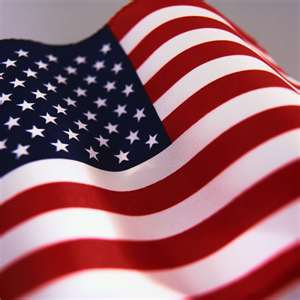 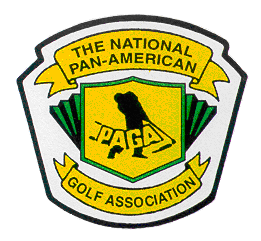 The National Pan American Golf AssociationWould like to recognize the followingMilitary VeteransTo honor and thank all who served in the United States Armed ForcesName					Branch of Service 			            Years of ServiceSanta Ana, CA	    	
Ruben L. Castellanos            	   	Arizona National Guard               		   l953 to l963
 Mark Castellanos                    		  Army                                                 		   l982 to l987
Tony Huaracha                       		   Navy                                                		   l958 to l962
Johnny Castillo                          	Marines                                            		   l972 to l974
 
 Alice, TX Ramiro Tagle	                    		Air ForceThailand, Philippians & VietnamAustin, TXFabian Banda Sr. 			 Air ForceMartin Benavides			 Air ForceMac Castillo				 ArmyLeo Cordova				 ArmySantiago Fabian			 MarinesDavid Galindo			 Air Force / ArmyRay Garcia 				 MarinesPete Garza				 ArmyMary Jo Gilbert			 ArmyAlfredo Hernandez			 Air ForceLeon Hernandez			 Air ForceDon Jenkins				 Air ForceCarlos Lopez 				 Air ForcePete Lopez 				 NavyArt Martinez				 Air ForceGary Prott				 ArmyGilbert Rodriguez 			 Air ForceJimmy Romero 			 ArmyChris Sanchez 				 ArmyOscar Sanchez 			 MarinesName   				Branch of Service 			            Years of ServiceAustin, TXAndy Segura				Army						1964-1071Joe Solano 				 Army	Robert Sosa 				 NavyR.C. Velasquez 			 ArmyNato Vera				 ArmyBrownsville, TX 			            Noe Charles 				 Army						1951-1955Delfino S. Davila			 Army						1955-1958Wenceslao Escobedo			 Army						1964-1967Felo Del La Risa			 Air Force					1954-1957Antonio Garcia			 Army						1945-1946Joe G. Ready Garcia			 Army						1969-1971Ruben Garcia				 Air Force					1952-1956Jaime Gonzalez			 Navy						1987-1992Ramon Guzman Jr.			 Air Force					1970-1974Ernest Hernandez			  Army								Samuel Herrera			 Army						1981-1984Robert Herrera			 Army						1966-1968Walter Howell				 Air Force					1970-1974Catarino Moreno			 Army						1941-1945Juan LopezArturo McDonaldMike Montalvo	Leo MunozDan Ortiz				 Army						1956-1960Manuel Ortiz				 Air Force					1961-1965Juan Rodriguez			 Air Force					1960-1963Luis F. Rodriguez			Army						1972-1974Luis Rodriguez			 Manuel H. (Manny) Saenz		 Army						1963-1965Rey Tejada				 MarinesVictor Tijerina				 Air Force					1969-1973Jesus Vicinaiz				 Air Force					1965-1966Name   				Branch of Service 			            Years of ServiceCorpus Christi, TX 	Milo Garcia	U. S. Air Force		1948-1952Cefe Valenzuela	U. S. Air Force	Korea	1946-1950Lauro “Wito”Ramos	U. S. Air Force		1955-1959Rudy Valenzuela	U. S. Army	Korea	1956-1962Billy “Tiger”Olivarez	U. S. Air Force	Korea	1951-1956Mickey Morado	U. S. Army	Vietnam	1956-1979Albert “Lil Tiger” Olivarez	Air Force		1958-1961Robert Guererro 	U. S. Army	Vietnam	1965-1969Del De La Garza 	U. S. Army	Vietnam	1966-1969David Sauceda	U. S. Army	Vietnam	1966-1969Carlos Juarez	U. S. Marines	Vietnam	1966-1971George Torres	U. S. Army	Vietnam	1969-1974R. G. Garcia	U. S. Navy	Vietnam	1967-1969Lee Martinez	U. S. Army	Vietnam	1967-1969	Kino Rios	U. S. Army	Vietnam	1966-1969Armando Caceres Jr	U. S. Air Force		1981-1985Reynard Garace	U. S. Coast Guard	Vietnam	1965-1988Rudy Cuellar	U. S. Army		1969-1971Humberto Garcia Md	U. S. Air Force	Vietnam	1965-1967Louis Conde	U. S. Navy		1964-1984Robert Rivera	U. S. Navy		1966-1970Florencio F Palacios	U. S. Army		1970-1972Dallas, TX Thomas Arista, Sr. 			Army						1949Robert Calderon			Army						1967-1968Alex Casillas				Army						1957- 1961	Fred Espinoza				Army						1960-1962Daniel Fernandez			Army						1990-1994Guillermo “Willie” Garcia	  	USMC						1965-1971					NAM						1965-1967Paul  “Pablo” Gerson			Army						1967-1969					NAM 1968-1969					Purple HeartTim Martinez				USAF						1957-1961Tony Molina				USAF						1958-1964Albert Paniagua			USMC						1966-1967					NAM					2 Purple HeartsJuan Portillo				Navy						1976-1996					Panama					Grenada					Desert StormBilly Trevino				Navy						1942-1945Name   				Branch of Service 			            Years of ServiceEl Paso, TX Joe Aguirrw				Navy						1968-1974Salvador Andrade			Marines					Leo Ceniceros				Army						1966-1969Alfredo (Fred) Chavez		Army						Celso Fonseca				Army						1967-1969Porfirio Garza				Navy						1969-1972Ramon (Ray) Gonzalez		Navy						1945-1949Jim Graham				Army						1971-1980Caro Hinojo				Marines					1965-1969Chris Imai				Marines					1980-1984Dave Imai				Navy						1980-1984Don Inman				Army						1961-1964Nacho Ibarra				Army						1964-1968Bobby Urbina				Air Force					1973-1978Roberto (Bobby) Vasquez Jr.		Air Force					1962-1966		Ft. Worth, TX Eulalio Jimenez	  		  Air Force 				   	1960-1964Robert Pena				  Air Force (Vietnam)				1967-1973Sergio Alvarado			  Marines					1975-1995Houston, TX Richard (Ricco) Farris              	  Marines (Vietnam)			  	1966-1972Thomas Flores				   Army (Vietnam)				1967-1969Irving, TX Rafael Villarreal		Air Force (Korean & Vietnam Wars)-Retired	   	        1975 David Gutierrez		Marine Corp (Honorably Discharged)	                      1971					Texas Army National Guard (Honorably Discharged)     1976				Vietnam 						        1972-1973Killeen, TX Joseph ArbaughDouglas BabbDavid BatesRon BattleJorge CarrisalesEd HellonHarry HellonSteven HowardMarvin HumbleDavid IgnacioBilly JonesRobert KeatingOscar LopezName					Branch of Service 			            Years of Service Killeen, TX-continued:Jacob MortonRon PerezRyan PringleChez SanchezJorge SantiagoRichard Williams Jr.Brian Yi Laredo, TX Felipe ArroyoMauricio CantuEduardo DelcorralFidel Flores Jr.Rene FloresTony FloresEddie GarciaLuis GarzaPablo GarzaGilbert GarzaBobby GonzalezTony GonzalezRoberto ManchaJ.L. Martinez Sr.Armando MoncivaisRamiro Palacios Sr.Justo Perez Jr.Justo Perez Sr.Major PerezRudy RamirezNino RamosCarlos RodriguezJoe SolizVidal VelasquezLubbock, TX Ignacio Moreno			Army						1961-1969Name					Branch of Service 			            Years of Service Missouri City, TX Ray Gonzales				  Army						1964-1966Larry Guerra	   			  Marines		 			1966-1968Bobby Featherly		  	  Marines					1975-1981Armando Ibarra			  Marines					1964-1971Robert Montemayor			  Army		                                  	   	1957-1959
Mario Ramirez			  Navy						1962-1966Isaac Rivera				  Army						1964-1966Fred Salinas				  Army				          	   	1965-1967New Braunfels, TX Trini Camareno			  Army						1967-1970Round Rock, TX Juan Reyes				Air Force					1957-1977San Angelo, TX Danny Gonzales 			 Army National Guard (Active)		22 Danny Young				 Air Force					8		Jose Chappa				 Army – Sgt (Desert Storm)			8 Anthony Dobbratz			 Air Force							Robert Salas (Major)			 Air Force - Retired				20San Antonio, TX Chris Aguirre				ArmyZeke Castillo				Air ForceCosme Barcelo			ArmyJim Bunney				Air ForceB-Bob Contreras			Air ForceBobby Delgado			MarinesErnesto Garza				Air ForceJesse Garza, Jr.				MarinesEarnest McKee			ArmyDavid Magallan			NavyCarlos Mayorga 			Air ForceJoe Medina 				ArmyRon Mendoza				MarinesOscar Martinez			Air ForceRocky Mauricio			Air Force Byron Moore				ArmyConrad Muth				NavyName					Branch of Service 			            Years of ServiceSan Antonio, TX -continuedMorris Monita				ArmyJoel Monteal				NavyEasias Montiel				ArmyTony Padilla				Air ForceTony Lopez				ArmyTom Rafferty				NavyJoe “Rod” Rodriguez			Air ForceSebastian Rodriguez			ArmyFrank Sergura				ArmyAdolph Trevino			NavyAlbert Valdez				Air ForceWillie Valdez				ArmyJoe “Nick” Villarreal			Air ForceRobert Zuniga				ArmySan Marcos, TXHector Cantu				Navy Reserves				1956-1958					Army						1958-1961Lupe Carbajal				Army National Guard			1970-1976Hector Casteneda 			Army						1966-1969John Gayton				Marines					1978-1981Gabe Juarez				Air Force					1966-1970Jesse Lopez				Air Force					1985-presentRonnie Moczygemba			Air Force					1974-1979Joe Paniagua				Air Force					1972-1976Troy J. Ramirez			Army						1989-2013Ray Reyes				Army						1966-1969Rick Richardson			Army						1956-1959Bobby Rodriguez			Army						1966-1969Temple, TXMartin Estrada			Marines					1974-2004Phil Gonzales				Navy						27Name					Branch of Service 			            Years of ServiceVictoria, TXJohn Alvarado				Army						1961-1963Richard S. Garcia			Army (Vietnam)				1965-1968Joe Gonzales				Army						1963-1965Alex Lopez				Air Force					1953-1957Amy Miles				Air Force					1985-1989Kenneth Miles				Air Force					1985-1989Ben Puente, Jr. 			Army						1996-2000Trinidad Ramos III			Air Force					1972-1976John Rodriguez			Army						1960-1964Rick Salinas 				Army	Arnold Sandoval			Navy						1972-1975John Alvarado – SP4		              Army						 1961-1963Travis Dollins				Marines					 1972-1997Richard S. Garcia – SP4		Army Security Agent (Vietnma)		 1965-1968Joe Gonzales                                           Army						 1963-1965Alex Lopez A/1C			Air Force					 1953-1957Amy Miles				Air Force					 1985-1989Kenneth Miles				Air Force					 1985-1989Ben Puente, Jr.				Army						 1962-2000Trinidad Ramos III			Air Force					 1972-1976John Rodriguez			Army	E5					1960-1964Raymond D. Saenz			Marines-SSGT (Korea)			 1948-1953Roque C. Saenz			Army	SP4					 1957-1960Samuel Saenz				Navy	CPO					 1959-1979Rick Salinas				Army 						 1964-1967Arnold Sandoval			Navy E4					 1972-1975Waco, TXLeonard Montelongo Jr. 		 Army (Desert Storm)				  1980 – 2002Adam D. Villarreal			  Marines					  2006 - 2010 					  Operations Iraq Freedom Veteran VETERANS DAY HONORING ALL WHO SERVICE11-11-15